Polaris catalogingThe Anatomy of an Item RecordWhat is an Item RecordAn item record represents a physical or eContent unit, it can also represent a unit of a title on order.  An item record cannot exist on its own, it must be attached to a bibliographic record.The Item Record workform includes cataloging, circulation, notes, notice history, and source information for an item record. If your library uses course reserves functionality, the Item Record workform includes reserve circulation information and linked course reserve records. Item Views in Polaris ClientCataloging Circulation Source and Acquisitions Notes and Notices History 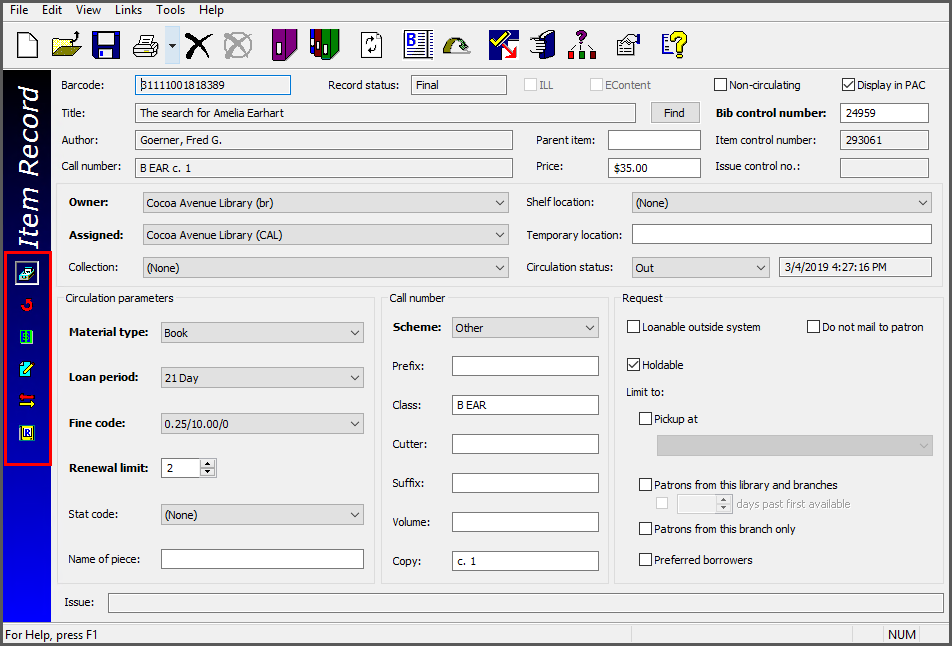 Cataloging ViewThe first view of an item record is the cataloging viewA individual staff level profile can be set so that items always open to this view for catalogersWhite fields may be edited, gray cannotBolded fields must be filled in to save the workformCirculation ViewThis view shows circulation info, including:Current borrowerLast borrowerHeld for patronLast circulatedDue dateSource and Acquisitions ViewThe Source and Acquisitions view includes:Donor & fund infoPO and invoice numbersCirculation statisticsMany fields are populated automatically if the item came through the acquisitions processThe First Available date field is the date that this item became available for check outNotes and Notices ViewThis view of an item record holds various notes, notice information and blocks.Catalogers can add a library assigned block or a free text blockBoth types of blocks will pop up whenever the item is checked in or outIf a note is present, the icon turns yellowIf blocks are present, the icon turns redHistory ViewThe History view of an item record shows each time an item record has been touched.Information logged here includes User ID and workstationBy default this history is saved for a yearPatron ID may be included in history per a System Administration settingCourse Reserves ViewA Reserve Item Record is a special view of the item record linked to a course reserve record. Information regarding the reserve item is stored in a reserve item “record.” Item on course reserves Information such as assigned branch, assigned collection, shelf location, loan period code, fine code, renewal limit, and holds information. These settings can be different from those in the primary item record.Copyright information - If the material is copyrighted, and there is a fee, you can indicate that the fee was paid. Ownership information about the item - Copy owner could be library or instructorLinked course reserve item information. You can see the course, the reserve status, the dates of the reserve, and the number of circulations (check outs and renewals) of the item while on reserve for that course.Item Views in LeapDetailsCirculation ControlsBlocks and NotesHistoryStatisticsRecord SetsNotices Source and Donors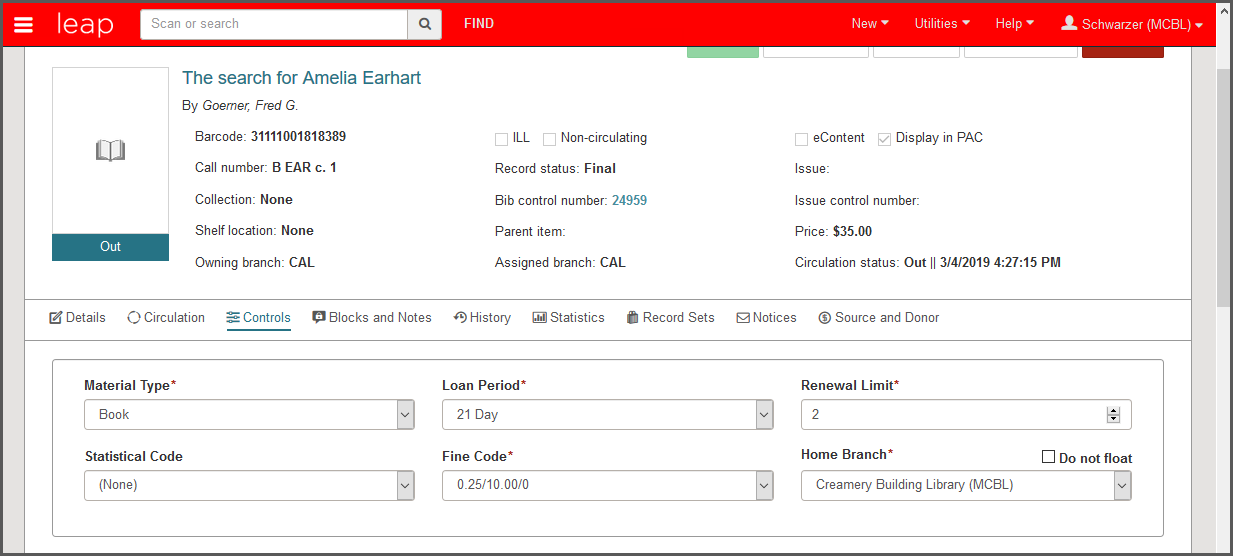 Details ViewThe first view of an item record is the details view. Staff can edit the following fields in this view: BarcodeCollectionShelf LocationTemporary LocationOwning BranchAssigned BranchPriceCirculation StatusCirculation ViewThis view shows circulation info, including:Current borrowerLast borrowerHeld for patronLast circulatedDue dateControl ViewThis view displays controls or settings for the item.Material TypeStatistical CodeLoan rules (loan period, renewals, fines)Call number information including volume Hold and ILL rulesBlocks and NotesThis view displays blocks and notes associated with the item.Staff can add a library assigned block or a free text blockBoth types of blocks will pop up whenever the item is checked in or outIf a note or a block are present  is present, the icon displays a red flag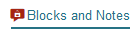 History ViewThe History view of an item record shows each time an item record has been touched.Information logged here includes User ID and workstationBy default this history is saved for a yearPatron ID may be included in history per a System Administration settingStatisticsThis view displays circulation and inventory statistics for the item.Year to date circulation Previews year circulationLifetime circulationIn House circulation including previous year and lifetimeInventory dateRecord SetThis view displays a table listing all the record sets to which the item record belongs. Click on a record set to open it in the Item Record Set workform.Source and Acquisitions ViewThe Source and Acquisitions view includes:Donor & fund infoPO and invoice numbersMany fields are populated automatically if the item came through the acquisitions processThe First Available date field is the date that this item became available for check outNotices ViewThis view of an item record notices.1st through 3rd notices sent to patronsHold noticeBillSpecifying the Item ViewYou can specify the view that appears when you first open the Item Record workform. Setting them at the staff member level can accommodate the workflows of specific staff members. For example, a cataloger may want the Item Record workform to open to the cataloging view every time she opens the workform, regardless of whether the workform is opened to create a new record or an existing item record is opened from a Find Tool results list.Polaris Staff Client specify the item view – in the Polaris Administration, select Profiles, then select the Staff Client tab, the Default view selected when item record opened. 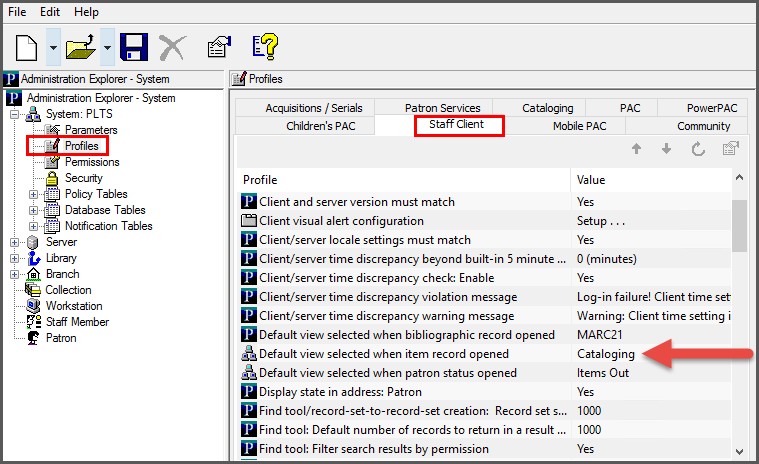 In Leap specify the item view in – Settings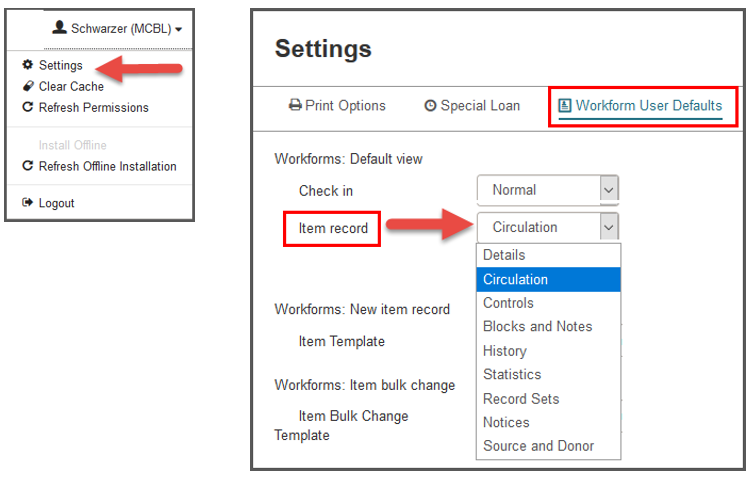 This publication is supplied for the exclusive use of customers of Innovative Interfaces with the understanding that it shall not be shown or distributed to anyone outside of the customer's organization without the prior written permission of Innovative Interfaces. This publication may be copied only if the copies are for the exclusive use of staff members of libraries that have purchased the Innovative system.

© 2022, Innovative Interfaces, Inc.